СОГЛАШЕНИЕо порядке и условиях предоставления субсидии на финансовое обеспечение выполнения муниципального заданияна оказание муниципальных услуг (выполнение работ) в отношении муниципальных учреждений Некрасовского муниципального районамуниципальное бюджетное дошкольное образовательное учреждение детский сад №6в 2017 годуп. Некрасовское   «09»  января 2017г.Администрация Некрасовского муниципального района Ярославской области, именуемое далее «Учредитель»,в лице Главы муниципального района Золотникова Николая Владимировича,действующего на основании Устава,с одной стороны и муниципальное бюджетное  дошкольное образовательное учреждение  детский сад №6,именуемое далее «Учреждение», в лице руководителя Масликовой Ольги Алексеевны, действующего на основании Устава от 28.01.2016 №0061,с другой стороны, совместно в дальнейшем именуемые «Стороны», заключили настоящее Соглашение: 1. Предмет СоглашенияПредметом настоящего Соглашения являются объем и порядок предоставления из бюджета Некрасовского муниципального района Учредителем субсидии на финансовое обеспечение выполнения муниципального задания на оказание муниципальных услуг (выполнение работ) в отношении муниципальных учреждений Некрасовского муниципального района (далее – субсидия) Учреждением в 2017 году.2. Права и обязанности Сторон2.1. Учредитель обязуется:2.1.1. Предоставить в 2017 году Учреждению МБДОУ детскому саду №6 субсидию в сумме 6 994 000,00(Шесть миллионов девятьсот девяносто четыре  тысячи) рублей. 2.1.2. Осуществлять финансирование выполнения муниципального задания на оказание муниципальных услуг (выполнение работ) в отношении муниципальных учреждений Некрасовского муниципального района (далее – муниципальное задание) в соответствии с кассовым планом исполнения районного бюджета, а также в соответствии с графиком финансирования субсидии по форме согласно приложению к настоящему Соглашению.2.1.3. Осуществлять контроль за выполнением Учреждением муниципального задания.2.2. Учредитель вправе:2.2.1. Уточнять и дополнять настоящее Соглашение, в том числе сроки и объемы предоставления субсидии в пределах установленного графика с учетом отраслевых особенностей и кассового плана исполнения районного бюджета.2.2.2. Изменять размер предоставляемой по настоящему Соглашению субсидии в случаях, установленных Порядком формирования муниципального задания на оказание муниципальных услуг (выполнение работ) в отношении муниципальных учреждений Некрасовского муниципального района и финансового обеспечения его выполнения, утверждаемым постановлением Администрации Некрасовского муниципального района.2.2.3. Сократить размер субсидии и (или) потребовать частичного или полного возврата предоставленной Учреждению субсидии, если фактически исполненное Учреждением муниципальное задание не соответствует качеству услуг (работ), определенному в муниципальном задании, или меньше по объему, чем это предусмотрено муниципальным заданием, за исключением случаев, когда срок окончания выполнения работ (оказания услуг) переходит на следующий год.2.2.4. Сократить размер субсидии Учреждению в части нормативных косвенных затрат в случае сдачи в аренду с согласия Учредителя предоставленного в установленном порядке недвижимого имущества и особо ценного движимого имущества Учреждения.2.3. Учреждение обязуется:2.3.1. Оказывать услуги (выполнять работы) в соответствии с муниципальным заданием Учредителя за счет субсидии, предоставленной Учредителем.2.3.2. Возвращать субсидию или ее часть в случае, если фактически исполненное муниципальное задание меньше по объему, чем это предусмотрено муниципальным заданием.2.3.3. Не производить за счет субсидии из бюджета Некрасовского муниципального района компенсацию расходов, связанных с ведением приносящей доход деятельности, осуществляемой вне муниципального задания.2.4. Учреждение вправе:2.4.1. Расходовать субсидию самостоятельно в соответствии с утвержденным планом финансово-хозяйственной деятельности. Структура затрат в плане финансово-хозяйственной деятельности может отличаться от структуры затрат, рассчитанных Учредителем при планировании объема субсидии на выполнение муниципального задания.2.4.2. При необходимости обращаться к Учредителю с предложением о внесении изменений в настоящее Соглашение в случае выявления необходимости изменения муниципального задания в части показателей, характеризующих качество и (или) объем оказываемых услуг (выполняемых работ).3. Ответственность СторонВ случае неисполнения или ненадлежащего исполнения обязательств, определенных настоящим Соглашением, Стороны несут ответственность в соответствии с законодательством Российской Федерации и Некрасовского муниципального района.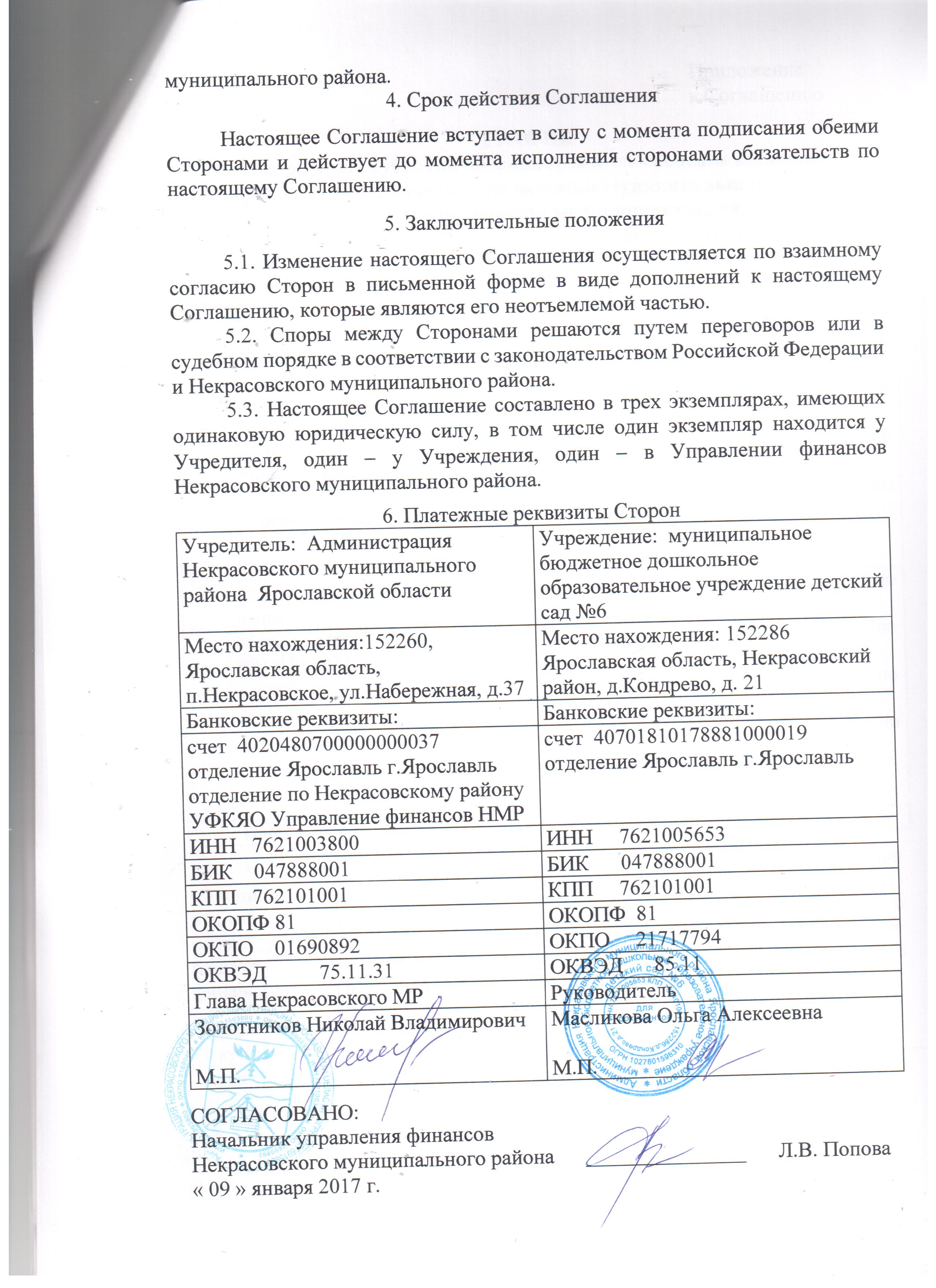 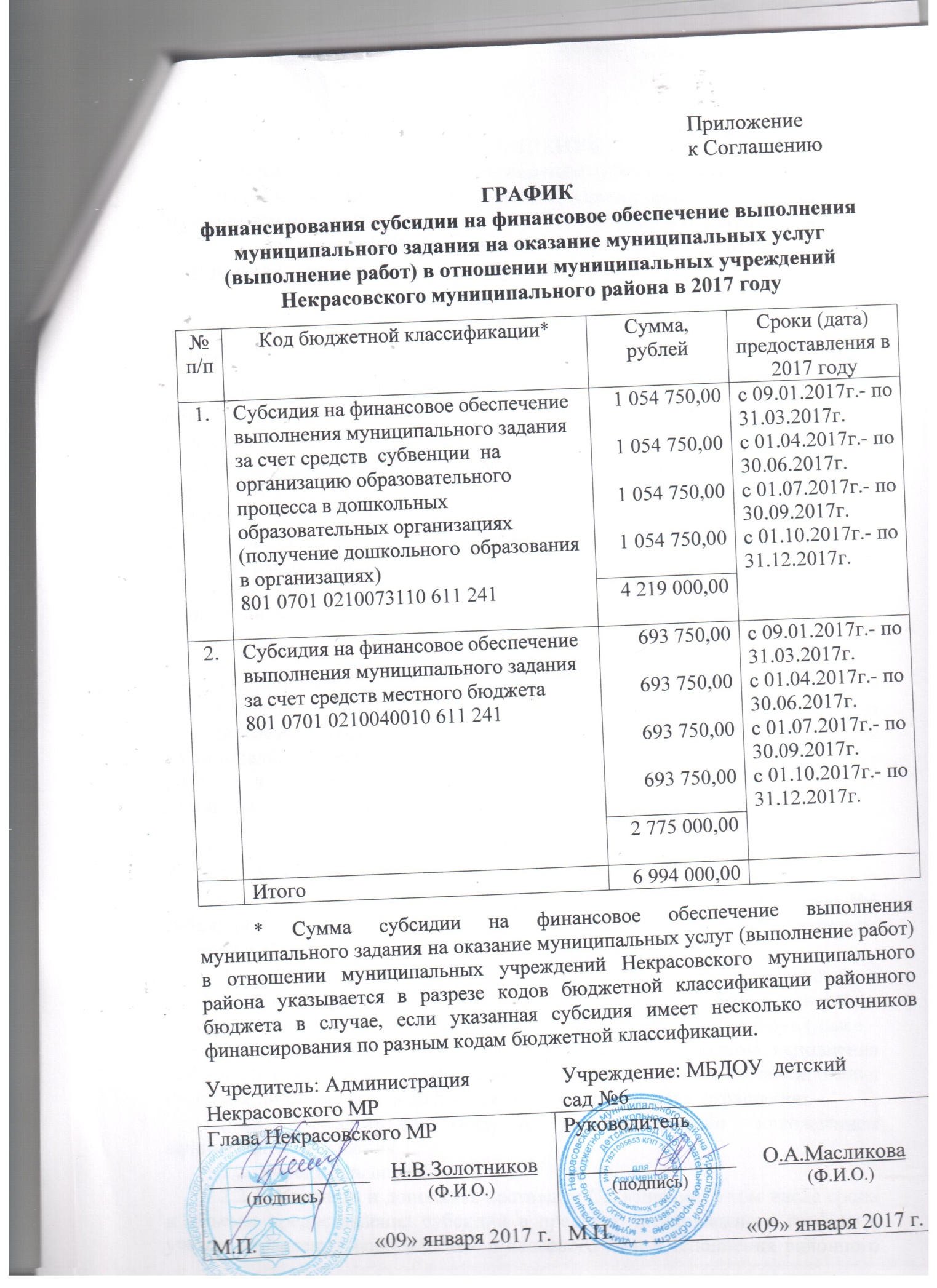 